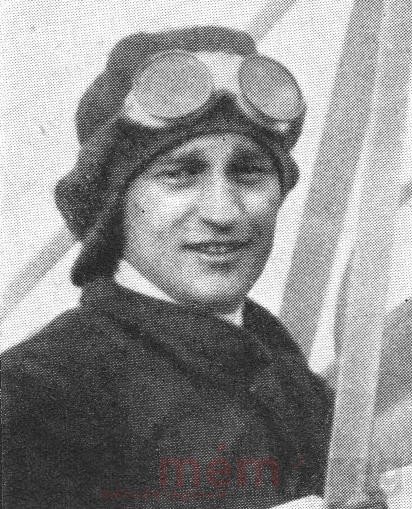 Kramer HenriDer in Biel geborene Flugpionier Henri Kramer 